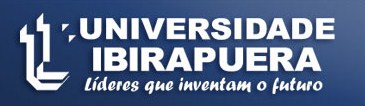 Roteiro para elaboração doPROJETO DE PESQUISASÃO PAULO2011Universidade IbirapueraComitê de ÉticaSUMÁRIO1 PROJETO DE PESQUISA                                                                               21.1 Não experimental                                                                                         21.2 Experimental                                                                                                21.3 Alguns aspectos típicos do tipo de pesquisa (são resumidos em seguida)                                                                                                              32 ESTRUTURA DO PROJETO                                                                           62.1 Parte Preliminar                                                                                           62.1.1 CAPA                                                                                                          62.1.2 FOLHA DE ROSTO                                                                                    62.2 SUMÁRIO                                                                                                      62.3 TEXTO                                                                                                           72.3.1 INTRODUÇÃO                                                                                            72.3.2 PROPOSIÇÃO                                                                                            82.3.3 MATERIAIS E MÉTODOS                                                                          82.3.4 CRONOGRAMA                                                                                         92.3.5 LOCAL DA PESQUISA                                                                             102.3.6 RECURSOS                                                                                              102.3.7 COMPROMISSO DE TORNAR PUBLICO O RESULTADO                    102.3.8 MATERIAL DE REFERÊNCIA                                                                  102.3.8.1 Citação                                                                                                   102.3.8.2 Referências                                                                                            122.4 ANEXOS                                                                                                      142.4.1 Lista de documentos necessários                                                             142.4.1.1 Pesquisa envolvendo seres humanos                                                   142.4.1.2 Pesquisa envolvendo animais                                                               142.5 Folha do CONEP/ CEP - modelo CONEP- CNS- MS                                142.6 Termo de Consentimento Livre e Esclarecido (TCLE)                           153 FORMATAÇÃO                                                                                              151 PROJETO DE PESQUISAA Universidade Ibirapuera conduz pesquisas em diversas áreas, com a principal finalidade de atingir um grau acadêmico. Todos os termos e cartas disponibilizados devem ser adaptados para cada estudo e para as diferentes áreas, sem perder o propósito e validade do documento.Podem ser feitas pesquisas dos seguintes tipos:1.1 NÃO EXPERIMENTAL	• Revisão bibliográfica;	 Pesquisa teórico-conceitual / histórica;	• Levantamento de dados obtidos em arquivos;	• Levantamento de dados por meio de questionário;	Pesquisa de campo/ intervenção psicossocial.1.2 EXPERIMENTAL	• Experimentos com corpos de prova;	• Experimentos com animais;	• Experimentos com material biológico provindo de seres humanos;	• Estudo de caso;	• Ensaio clínico com seres humanos;1.3 RESUMO DE ALGUNS ASPECTOS TÍPICOS DO TIPO DE PESQUISA Revisão bibliográfica: no caso de revisão bibliográfica tradicional, não é preciso explicar os métodos, mas é preciso indicar as fontes que serão consultadas. No caso de meta análise, é preciso explicar a metodologia;Levantamento de dados em arquivos: os arquivos ou fichários clínicos depacientes de uma instituição pertencem a essa instituição - e não aos profissionais que nela trabalham. No caso de dados já existentes - registrados em fichários ou de radiografias arquivadas, é preciso deixar claro, na seção Materiais e métodos: a) tamanho da amostra; b) critérios de inclusão e exclusão dos documentos e/ou dos participantes; c) instituição (local) onde os dados estão arquivados e o guardião desses dados (pessoa física ou jurídica, sendo que o guardião deve assinar um termo de cessão dos dados, em papel timbrado e/ou com firma reconhecida, que será anexado ao protocolo); d) período de tempo que o levantamento deve abranger. No caso de dados a serem coletados em clínicas, hospitais, associações, escolas ou outra instituição - inclusive quando a Universidade Ibirapuera for o local de pesquisa - deve ser anexado o termo de permissão de uso do local, com carimbo e devida identificação do profissional responsável. Link Termo autorização InstitucionalLevantamento de dados por meio de questionário: os levantamentos de dados por meio de questionário ou de entrevistas são pesquisas envolvendo seres humanos. Logo, é preciso descrever, em Materiais e métodos: a) tamanho da amostra; b) critérios de inclusão e exclusão dos participantes; c) instituição (local) onde será feito o levantamento dos dados; d) plano de recrutamento dos participantes; e) quem irá obter o consentimento (TCLE); f) termo de consentimento livre e esclarecido (TCLE); g) se os dados são de grupos fechados (creches, escolas, corporações militares, asilos, orfanatos, presídios) justificativa da escolha do grupo. Experimento com corpos de prova: no caso de ensaio com corpos de prova, é preciso explicar, em Materiais e métodos: a) tamanho da amostra; b) características das unidades da amostra.Experimento com animais: é preciso descrever: a) tamanho da amostra; b)características dos animais que serão utilizados; c) forma de tratar os animais; d) nome e qualificação do veterinário responsável pelos animais. Link site animaisExperimento com material biológico (dentes extraídos, peças anatômicas): é preciso detalhar: a) tamanho da amostra; b) material utilizado e sua procedência; d) como foi obtido o consentimento dos doadores do material ou, se isto não for possível; e) instituição (local) onde o material está guardado e guardião do material (pessoa física ou jurídica). Link termo de cessão de dentes/ orgãosEstudo de caso: como é pesquisa envolvendo seres humanos, é preciso explicitar, de conformidade com a Resolução 466/12 Link Resolução ou 510/18 Link Resolução do Conselho Nacional de Saúde, órgão vinculado ao Ministério da Saúde, os seguintes itens: a) o caso e o tratamento administrado; b) o plano de recrutamento do participante e quem irá obter o consentimento; c) procedimentos aos quais será submetido o participante; d) responsável pela assistência do participante e pelos necessários esclarecimentos; e) análise de riscos e benefícios; f) garantia da liberdade de recusar ou retirar o consentimento, sem penalidade; g) garantia de sigilo e privacidade; h) critérios para suspender ou encerrar a pesquisa, se for o caso; i) termo de consentimento livre e esclarecido (TCLE).Ensaio clínico com seres humanos: os ensaios clínicos com seres humanosdevem ser cercados de todos os cuidados. No projeto de pesquisa é precisoexplicitar, de conformidade com a Resolução 466/12 Link Resolução do Conselho Nacional de Saúde, órgão vinculado ao Ministério da Saúde, os seguintes itens: Folha de Rosto para Pesquisa e anexar TCLE Link TCLE e/ ou assentimento Link termo assentimento, termos de doação ou aquisição de materiais, Termo de autorização da Instituição onde haverá o recrutamento dos participantes em papel timbrado ou firma reconhecida Link Termo de autorização. Na seção Material e métodos deve conter: a) tamanho da amostra; b) critérios de inclusão e exclusão dos participantes: deve estar explícito, no protocolo, quem pode participar da pesquisa (critério de inclusão) e quem não pode participar da pesquisa, mesmo preenchendo os critérios de inclusão (critério de exclusão); c) plano de recrutamento dos participantes, quem irá obter o consentimento (deve estar descrito, no protocolo, como as pessoas serão convidadas a participar da pesquisa, ou seja, como os participantes da pesquisa serão abordados (por carta, telefone, pessoalmente); d) procedimentos aos quais os participantes serão submetidos; e) responsável pela assistência e pelos esclarecimentos aos participantes; f) análise de riscos e benefícios: risco é a probabilidade de ocorrer dano. Os danos podem ser de natureza física, psicológica, social ou econômica. O participante de sua pesquisa pode ter algum dano, como: perda de dente, dor maior que a esperada, recuperação mais longa. Danos sociais ocorreriam por não ser mantido sigilo e danos econômicos envolvem a necessidade de o participante precisar arcar com custos adicionais (exames desnecessários, transporte, perda de horas de trabalho). Benefício significa ganho, vantagem. Descreva a utilidade de sua pesquisa para a ciência e o que você pode fazer pelo participante (informá-lo sobre sua saúde bucal, sobre prevenção). Todo participante tem o direito de ser informado sobre o resultado da pesquisa; g) garantia da liberdade de recusar ou retirar o consentimento, sem penalidade; h) garantia de sigilo e privacidade; i) critérios para suspender ou encerrar a pesquisa, se for o caso: todo paciente tem o direito de se retirar da pesquisa, no momento que quiser. O pesquisador tem o dever de suspender ou encerrar a pesquisa, se entender que a pesquisa está prejudicando o paciente; j) termo de consentimento livre e esclarecido (TCLE); k) no caso de uso de grupo vulnerável, justificativa. OBS: No caso de pesquisa com crianças, deve-se obter, além do consentimento dos pais ou responsáveis, a anuência da própria criança, o Termo de assentimento (diretriz 5, As Diretrizes Éticas Internacionais para Pesquisas Biomédicas Envolvendo Seres Humanos). É preciso identificar quem irá convidar as pessoas para participar da pesquisa A linguagem, no TCLE e no Termo de assentimento, deve ser fácil e clara.LEMBRETEAs pesquisas envolvendo seres humanos (dados de arquivo, questionário, uso de material biológico e ensaios clínicos) devem ser submetidos ao Comitê de Ética em Pesquisa (COEPE)As pesquisas envolvendo animais devem ser submetidos à Comissão de Ética na Experimentação Animal (COEPEA)As pesquisas que não envolvam seres humanos e nem animais não serão submetidas ao Comitê de Ética, mas deverão ser entregues na Secretaria de Pós- Graduação da Universidade Ibirapuera2 ESTRUTURA DO PROJETO Link estrutura do projetoTodo projeto de pesquisa realizado na Universidade Ibirapuera deve ser encaminhado na Secretaria de Pós-Graduação da instituição, em duas vias, ambas assinadas pelo candidato, pelo orientador e pelo coordenador do curso, acompanhado de ofício conforme modelo (ANEXO A). O projeto deve ser apresentado na forma de protocolo de pesquisa. Para facilitar a redação desse protocolo, foi elaborado este Roteiro que propõe, inclusive, a maneira de proceder à formatação.Um projeto é composto de três partes: parte preliminar, texto e material deReferência, como a seguir: 2.1 PARTE PRELIMINAR2.1.1 CAPAA capa deve ter o título do trabalho apenas com a primeira letra em maiúsculo, com exceção de nomes próprios e científicos, sem ponto final2.1.2 FOLHA DE ROSTODepois da capa, deve ser colocada uma folha de rosto, assinada pelo(a) Coordenador(a) do curso, pelo(a) Orientador(a) e pelo(a) Pesquisador, conforme o modelo dado em seguida.O título do trabalho apenas com a primeira letra em maiúsculo, com exceção de nomes próprios e científicos, sem ponto final.As páginas são contadas a partir desta folha.2.2 SUMÁRIOO Sumário indica as seções em que se divide o projeto, na ordem em que se apresentam. As letras devem ter o mesmo tipo e o mesmo tamanho do texto. O sumário oferece ao leitor uma visão geral dos tópicos e suas respectivas páginas.Conte as páginas a partir da folha de rosto, mas só coloque o número dapágina no tópico Introdução.2.3 TEXTOO texto é composto das seguintes partes: Introdução, Proposição, Materiais e Métodos, Cronograma, Local da Pesquisa, Recursos, Compromisso de tornar público os resultados, Referências e Anexos.2.3.1 INTRODUÇÃONesta seção devem ser dadas as explicações necessárias para que o leitor entenda o assunto do projeto. É preciso fazer um histórico com referência a trabalhos publicados sobre o assunto. Ainda, é preciso dar as razões teóricas e/ou práticas que expliquem a necessidade da pesquisa.As citações dos autores no item Referências devem ser colocadas em ordem cronológica.Os sobrenomes dos autores entre parênteses devem ser separados por ponto e vírgula (;). Quando citados fora de parênteses devem ser separados pela letra “e”. Exemplos: APRESENTAÇÃO DE AUTORES NO TEXTO SISTEMA AUTOR-DATAUm autor[...] Damasio (1975), pesquisa [...]Em pesquisa [...] (Damasio, 1975)Dois autoresFunaro e Pestana (2001) estudaram este fenômeno[...] (Funaro; Pestana, 2001) estudaram este fenômenoTrês ou mais autoresIndicar o sobrenome do primeiro autor seguido da expressão latina et al., sem itálico. [...] (Ribeiro et al., 2008) estudaram este fenômenoRibeiro et al. (2008) estudaram este fenômenoVários trabalhos de autores diferentesIndicar em ordem cronológica a citação dos autores. Quando entre parênteses separados por ponto e vírgula (;) e quando citados fora de parênteses, separados por vírgula (,). Os fenômenos estudados [...] (Damasio, 1975; Funaro; Pestana, 2001; Ribeiro et al., 2008).Os fenômenos estudados [...] Damasio (1975), Funaro e Pestana (2001) e Reibeiro et al. (2008).Exemplos: APRESENTAÇÃO DE AUTORES NO TEXTO SISTEMA NUMÉRICOOs fenômenos estudados7 ouOs fenômenos estudados [7] ou Os fenômenos estudados (7)2.3.2 PROPOSIÇÃOToda pesquisa tem um objetivo, um propósito. Esse objetivo deve ser descrito de maneira precisa e explícita.2.3.3 MATERIAIS E MÉTODOSEm termos gerais, nesta seção deve ser: a) especificado o material que será utilizado na pesquisa; b) dados critérios de inclusão e exclusão; c) descritos os métodos que serão utilizados em ordem cronológica, de forma clara e explícita, para que outro profissional da área seja capaz de entender o que será feito e (se for o caso) executar o mesmo trabalho; d) fornecida a planilha de coleta de dados (forma de registrar os dados); e) dado o tamanho da amostra; f) citada a forma de analisar estatisticamente os dados.2.3.4 CRONOGRAMANo protocolo de pesquisa deve ser dada uma estimativa das etapas e prazos para realização do trabalho: a) entrega do projeto; b) pesquisa bibliográfica; c) coleta de dados; d) análise dos dados; e) redação preliminar; f) apresentação ao orientador e g) redação final.Para melhor visualização convém colocar em forma de tabela, veja o exemplo:A coleta de dados (quando se tratar de pesquisa envolvendo seres humanos) só pode ser feita após a aprovação do protocolo por um CEP. Nesses casos é preciso, portanto, prever um intervalo de dois ou três meses entre a entrega do projeto e o início da coleta de dados.2.3.5 LOCAL DA PESQUISAÉ preciso dar o nome do local onde serão coletados os dados e descrever a infra-estrutura que será utilizada.2.3.6 RECURSOSIdentificar quem financia o trabalho (por exemplo: CNPq, Fapesp, um laboratório, uma empresa, etc). Se o próprio pesquisador custear a pesquisa, isto também deve estar esclarecido no projeto. Escreve-se, por exemplo: O presente trabalho será totalmente financiado pelo pesquisador. Deve-se discriinar os materiais, equipamentos ou serviços a serem adquiridos para a pesquisa e seus respectivos valores.2.3.7 COMPROMISSO DE TORNAR PUBLICO O RESULTADOConforme pede a Resolução 196/96 do CNS - Ministério da Saúde, o resultado de uma pesquisa deve vir a público, qualquer que seja ele. Para facilitar a redação, segue uma sugestão: O resultado do presente trabalho será dado ao conhecimento público pelos meios científicos conhecidos. 2.3.8 REFERÊNCIAS2.3.8.1 Citação: Menção de uma informação extraída de outra fonte. São introduzidas no texto com o propósito de esclarecer ou complementar as idéias do autor. Utiliza-se o sistema autor-data. Elas podem ser: Citação direta: transcrição textual de partes da obra do autor consultado.Exemplo 1 (citação com até três linhas, coloca-se o texto entre aspas):"É o método empregado em radiologia que permite a obtenção de radiografia em planos, ou seja, as imagens radiográficas são feitas em pequenos cortes, sem sobreposição das estruturas acima ou abaixo do corte". (Freitas, 1994, p. 204).Exemplo 2 (citações com mais de três linhas, devem constituir um parágrafoindependente, com recuo de 4 cm da margem esquerda, com a letra menor que a do texto utilizado e sem aspas, terminando na margem direita do trabalho e com espaçamento simples entre linhas) Modica (1991, p. 21) reafirma que:Tomografia e CT têm sido usados para promover uma figura 3D da região a ser implantada. Com CT scan é possível escolher o comprimento da fixação a ser usada.Permite um estudo 3D da qualidade e quantidade do osso disponível para a inserção do implante, planejar o tratamento e predizer os resultados.             Citação indireta: texto baseado na obra do autor consultado.Exemplo 1 (citação com um autor) Brooks (1993) relatou que todos os cálculos foram feitos e os resultados estão em forma de um mapa pixel de números atenuados, cada qual com um significado físico (escala Hounsfield). Uma vez que todos os cálculos foram feitos, os resultados estão em forma de um mapa pixel de números atenuados, cada qual com um significado físico (escala Hounsfield) (Brooks, 1993).Exemplo 2 (citação com dois autores da mesma referência) Santos & Lima (1994) relataram uma experiência bem-sucedida com a geração de produção científica a partir do ensino de metodologia da pesquisa.A geração de produção científica a partir do ensino de metodologia da pesquisa, resultou em uma experiência bem-sucedida (Santos, Lima, 1994).Exemplo 3 (citação com autores de referências diferentes)Oferecendo os argumentos explicativos da necessidade da reprodução da singularidade da escola, Zaluar (1994) e Guimarães (1998) destacaram a importância da leitura e da escrita para a comunicação.Oferecendo os argumentos explicativos da necessidade da reprodução da singularidade da escola, destaca-se a importância da leitura e da escrita para acomunicação (Zaluar, 1994; Guimarães, 1998).Exemplo 4 (citação com mais de três autores, usa-se a expressão et al.)Kassebaum et al. (1991) usaram técnica tomográfica linear antes de cirurgia endodôntica para demonstrar a proximidade dos ápices de molares inferiores com o canal alveolar inferior. As primeiras escovas dentais, criadas pelos chineses derivados de pêlos de porco fixados sobre um pedaço de osso ou chifre de boi sofreram imensos avanços tecnológicos, transformando-se em instrumentos moderno, formados de fibra de nylon e agentes termossensiveis (Panzeri et al., 1994).Citação de citação: citação direta ou indireta de um texto em que não se teveacesso ao original.Exemplo: No modelo serial de Gough (1904 apud Nardi, 1993), o ato de ler envolve um processo serial que começa com uma fixação ocular sobre o texto.2.3.8.2 ReferênciasAs referências das publicações da Universidade Ibirapuera, são organizadas segundo o Estilo de Vancouver, elaborado pelo Comitê Internacional de Editores de Revistas Médicas (ICMJE) conhecido como Grupo de Vancouver ou Vancouver Style.As referencias devem ser apresentadas em ordem alfabética e não devem ser numeradas. Para todas as referências cite até seis autores, se tiver mais de seis autores, cite os seis primeiros seguidos da expressão et al. No item Referências, acrescentar uma nota de rodapé:Exemplo:REFERÊNCIAS1________________1De acordo com o Roteiro para elaboração do Projeto de Pesquisa da Universidade Ibirapuera, baseado no estilo Vancouver de 2006, e abreviatura dos títulos de periódicos em conformidade com o Index Medicus.Exemplos de ReferênciasLivros:Moyers RE. Ortodontia. 4a ed. Rio de Janeiro: Guanabara Koogan; 1991. Della Serra O, Ferreira FV. Anatomia dental. 3a ed. São Paulo: Artes Médicas; 1981. Ash MM. Wheeler's dental anatomy, physiology and occlusion. 7th ed. Philadelphia: W.B.Saunders; 1993.Freitas L, Freitas U. Idade óssea. In: Freitas L. Radiologia bucal: técnicas e interpretação. 2a ed. rev. e ampl. São Paulo: Pancast; 2000. p. 335-53.Artigos de periódicos [impresso]Gimenez CM, Melleiro S, Vânia CV, Negreiros PE. A importância da oclusão dos segundos molares decíduos sobre a dentadura permanente. JBO J Bras Ortodon Ortop Facial. 2000;5(27):67-75.Quirynen M, Avontroodt P, Soers C, Zhao H, Pauwels M, van Steenberghe D et al. Impact of tongue cleansers on microbial load and taste. J Clin Periodontol. 2004;31(7):506-10.Artigos de periódicos [suporte eletrônico]Nesrallah LJ. Correção de fístulas vesico-vaginais pala técnica de bipartição vesical.Urologia On Line [periódico na Internet]. 1998 [citado 1998 dez 8];2(4)[cerca de 3p.].Disponível em: http://www.unifesp.br.br/dcir/urologia/uronline/index4.htmNakajima A, Sameshima GT, Arai Y, Homme Y, Shimizu N, Dougherty H Sr. Two- andthree-dimensional orthodontic imaging using limited cone beam-computed tomography.Angle Orthod [serial on the Internet]. 2005;75(6):895-903. Available from:http://www.angle.org/anglonline/?request=get-document&issn=0003-3219&volume=075&issue=06&page=0895Monografia, Dissertação e TeseSarti RC. Moldagem sem a retirada do fio de afastamento gengival: uma técnica facilitadorapara obtenção de impressões com finalidade protética [monografia]. Campinas: Centro dePesquisas Odontológicas São Leopoldo Mandic; 2006.Moreira MMS. Comparação entre o periodontal screening and recording (psr) e parâmetrosclínicos e radiográficos associados às doenças periodontais [dissertação]. Araraquara:Faculdade de Odontologia de Araraquara da Universidade Estadual Paulista; 2000.Carvalho PL. Estudo radiográfico comparativo das ampliações de segmentos osseoscranio-faciais em cranios, nas ortopantomografias e elipsopantomografias [tese]. SãoPaulo: Universidade de São Paulo; 1993.DicionáriosGalvão Filho S. Dicionário odonto-médico inglês-português. São Paulo: Santos; 1998.Congressos e conferenciasAnais do 6º Congresso Brasileiro de Epidemiologia; 2004 Jun 19-23; Recife.Anais do VII Congresso Brasileiro de Odontologia para pacientes especiais; 2006 out 5-7; Santos. Proceedings of the 5th European Conference on Genetic Programming; 2002 Apr 3-5;Kinsdale, Ireland. Berlin: Springer; 2002.Trabalhos apresentados em CongressosNeves Junior JF. Cisto odontogênico calcificante (Cisto de Gorlin). In: Anais do 20ºCongresso Internacional de Odontologia de São Paulo; 2002; São Paulo. São Paulo:APCD; 2002.Harnden P, Joffe JK, Jones WG. Germ cell tumours. Proceedings of the 5th EuropeanConference on Genetic Programming; 2002 Apr 3-5; Kinsdale, Ireland. Berlin: Springer;2002.2.4 ANEXOS2.4.1 Lista de documentos necessáriosEm anexos devem ser anexados os documentos a serem conferidos, os quais variam conforme o tipo de pesquisa que está sendo proposta.2.4.1.1 Pesquisa envolvendo seres humanos a) levantamento de dados existentes (arquivados): termo de cessão dos dados, assinado pelo guardião em papel timbrado e/ou com firma reconhecida; Link termo de autorização Institucionalb) levantamento de dados não-existentes (questionário): modelo do Termo de Consentimento Livre e Esclarecido (TCLE) que será assinado pelo respondente do questionário; modelo do questionário que será utilizado na pesquisa; termo de autorização Institucional; Link TCLE, Link Termo de assentimento, Link termo de autorização Institucionalc) experimentos com material biológico: termo de doação do material, TCLE e assentimento, termo de autorização Institucional; Link termo de cessão Link TCLE, Link Termo de assentimento, Link termo de autorização Institucionald) estudo de caso: Termo de Consentimento Livre e Esclarecido (TCLE), assentimento e termo de autorização Institucional: Link TCLE , Link Termo de assentimento, Link termo de autorização Institucionale) ensaio clínico com seres humanos: Termo de Consentimento Livre eEsclarecido (TCLE), assentimento e termo de autorização Institucional. Link TCLE , Link Termo de assentimento, Link termo de autorização Institucional2.4.1.2 Pesquisa envolvendo animaisa. experimentos com animais: Protocolo de Pesquisa para uso de animais2.4.1.3 Pesquisa com material não biológico: não exige anexos.2.5 FOLHA DO CONEP/ CEP - MODELO CONEP- CNS- MSO modelo da folha de rosto CONEP- CNS- MS é ditado pelo Ministério da Saúde gerada pela Plataforma Brasil.Devem ser preenchidos e assinadas pelo Diretor acadêmico (UNIB como proponente) e pelo pesquisador. Todos os campos devem preenchidos. O projeto deve ser endereçado ao Diretor acadêmico juntamente com a Folha de rosto através do coordenador do curso com prazo mínimo de 1 semana.Quando a UNIB for co-participante de um estudo, o projeto e o termo de autorização da Instituição também devem ser apreciadas previamente pelo Diretor Acadêmico.2.6 TERMO DE CONSENTIMENTO LIVRE E ESCLARECIDO(TCLE) Link TCLEA Resolução 466/12 do CNS - MS exige: a) linguagem fácil e explicação de termos técnicos; b) justificativa da pesquisa e procedimentos aos quais a pessoa será submetida; c) descrição de riscos (Mínimo, médio ou alto) e benefícios; d) se for o caso, tratamentos alternativos; e) responsável pela assistência e esclarecimentos; f) esclarecimento sobre a possibilidade de recusar, sem qualquer penalidade; g) garantia de sigilo e privacidade e h) indenização.Sugestões para a redação do TCLENo caso de pesquisa envolvendo seres humanos, o termo de consentimento livre e esclarecido (TCLE) é absolutamente essencial. Alguns pontos são importantes: o paciente não deve ser, no TCLE chamdo de participante da pesquisa: redigir com linguagem leiga, clara e elucidativa.3 FORMATAÇÃOO projeto deve ser impresso em papel branco, tamanho “A4” de dimensões 21,0 x 29,7 cm, com tinta preta e em apenas um dos seus lados. Deve ser utilizada fonte: Arial 12 (para o texto e títulos).As páginas do projeto devem ser contadas a partir da folha de assinatura (folha de rosto), porém os números devem vir impressos no canto superior direito da página que conter o item introdução.As seções de níveis diversos devem ser diferenciadas, para ficar clara a subordinação ou não de um item a outro. Os títulos das diversas seções devem ser relacionados no sumário com os mesmos tipos e corpos utilizados na estrutura do trabalho.Quanto ao espaçamento:a) entre as linhas do texto: espaço duplo;b) entre parágrafos do texto: 6 pt antes e 6 pt depois;c) parágrafos: 2 cm a partir da margem esquerda;d) entre as linhas das referências e nota de rodapé: espaço simples.Quanto às margens:a) superior e esquerda: 3 cm;b) direita e inferior: 2 cm.	PeríodoAtividadeJan2011Fev2011Mar2011Abr2011Mai2011Jun2011Jul2011Ago2011Set2011Out2011Nov2011Dez2011Entrega do projetoXPesquisa bibliográficaXXXXColeta de dados XAnálise dos dadosXXRedação preliminarXApresentação ao orientadorXXRedação final e apresentação ao orientadorXXAgendamento da qualificação e Defesa